Consejo Provincial de Educación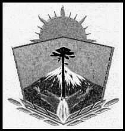 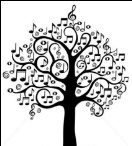 ESCUELA SUPERIOR DE MÚSICA DE ZAPALAProfesorado de MúsicaActa De Publicación de listado y orden de mérito para P.A.D: Taller de la práctica vocal, instrumental y de recursos musicales para nivel medioEn la Escuela Superior de Música de Zapala, a los 29 días del mes de octubre del año 2021, en cumplimiento de lo dispuesto por la Disposición N°418/2021, se procede a publicar el listado y orden de mérito de los aspirantes inscriptos a la PAD “Taller de la práctica vocal, instrumental y de recursos musicales para nivel medio”.Orden de mérito-Alejandro Bandín, DNI 32033106Fuera de listado -Balaguer Claudio Rodrigo, DNI 33942855-Bethania Moreno, DNI 33549905Tribunal evaluadorKatia LópezHernán MorenoLuciana JordánObra en la institución la documentación presentada por los  aspirantes.